          PENGARUH MODEL PROBLEM BASED LEARNING TERHADAP KEMAMPUAN BERFIKIR KRITIS SISWA PADA TEMA CITA-CITAKU KELAS IV MIS AL-HUSNA MARINDALSKRIPSIOLEH:DELFI HANDRIANI HARAHAPNPM 181434067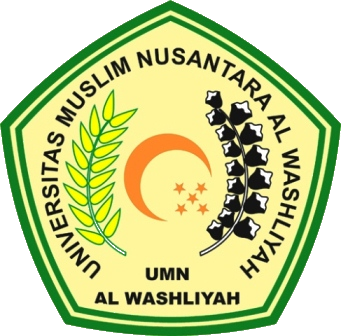 PROGRAM PENDIDIKAN GURU SEKOLAH DASAR FAKULTAS KEGURUAN DAN ILMU PENDIDIKANUNIVERSITAS MUSLIM NUSANTARA AL WASLIYAH MEDAN 2022